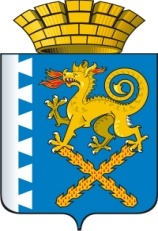 ГЛАВА НОВОЛЯЛИНСКОГО ГОРОДСКОГО ОКРУГАП О С Т А Н О В Л Е Н И Еот 29.12.2017 года  № 1203г. Новая ЛяляО внесении изменений в постановление главы Новолялинского городского округа от 14.08.2017 №744 «Ореорганизации Муниципального бюджетного учреждения Новолялинского городского округа «Физкультурно-оздоровительный спортивный центр» в форме присоединения к Муниципальному бюджетному учреждению Новолялинского городского округа «Центр развития физической культуры и спорта»В соответствии с Гражданским кодексом Российской Федерации, Земельным кодексом Российской Федерации,Федеральным законом Российской Федерации от 06.10.2003 № 131-ФЗ «Об общих принципах организации местного самоуправления в Российской Федерации»,Решением Думы Новолялинского городского округа от 23.12.2010 N 329 «Об утверждении порядка создания, реорганизации, изменения типа и ликвидации муниципальных учреждений Новолялинского городского округа, а также утверждения уставов муниципальных учреждений Новолялинского городского округа и внесения в них изменений», руководствуясьУставом Новолялинского городского округа,ПОСТАНОВЛЯЮ:Внести в постановление главы Новолялинского городского округа от 14.08.2017 №744 «О реорганизации Муниципального бюджетного учреждения Новолялинского городского округа «Физкультурно-оздоровительный спортивный центр» в форме присоединения к Муниципальному бюджетному учреждению Новолялинского городского округа «Центр развития физической культуры и спорта» (в редакции постановления главы Новолялинского городского округа от 10.10.2017 №911)следующие изменения:пункт 6.3.изложить в следующей редакции:«6.3. Закрепить за Муниципальным бюджетным учреждением Новолялинского городского округа «Центр развития физической культуры и спорта» земельные участки, расположенные по адресам: город Новая Ляля, улица Карла Либкнехта, 26 (площадь 2100 кв.м.),  город Новая Ляля, улица Пионеров, 25 (площадь 17 998кв.м.), на праве постоянного (бессрочного) пользования».2. Директору Муниципального бюджетного учреждения Новолялинского городского округа «Центр развития физической культуры и спорта» Репиной А.Г. произвести необходимые юридические действия по государственной регистрации права постоянного (бессрочного) пользования на указанныеземельные участки.	3. Опубликовать настоящее постановление в «Муниципальном вестнике Новолялинского городского округа» и на официальном сайте администрации Новолялинского городского округа www.nlyalyago.ru.	4. Контроль исполнения настоящего постановления возложить на начальника отдела культуры, молодежной политики и спорта администрации Новолялинского городского округа.Глава округа                                                                    Бондаренко С.А.